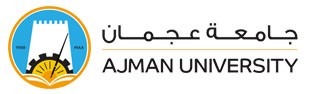 Each student meets regularly with his/her supervisor(s) to discuss the research project. The frequency of the meetings depends on the nature of the project and the tasks assigned. However, supervisors are encouraged to meet at least every four weeks to discuss student’s progress. Based on these meetings the supervisor provides a progress report and assessment of the student’s performance at the end of the semester. At the end of first year, each student will have to complete and submit below form to his/her supervisor(s). The total mark of the supervisor(s) assessment is ------ marks. The assessment is based on the following criteriaProgress Report by the Supervisor Academic Year20----/20----20----/20----20----/20----20----/20---- Semester1st2ndSummer Student NameID,Supervisor’s name:Co Supervisor’s name:A. Thesis Title:A. Thesis Title:B. Research question:B. Research question:Ethical Approval                                         □ Required                                 □ Not requiredEthical Approval                                         □ Required                                 □ Not requiredC. Courses TakeC. Courses TakeFirst SemesterGradeSecond SemesterGradecGPA=cGPA=D. Teaching Assistant Activities (Courses, Lab/Clinics supervision)D. Teaching Assistant Activities (Courses, Lab/Clinics supervision)E. Research activities:Conference presentation           □ Yes            □ NoSeminar presentation                 □ Yes            □ NoPublications:                □ Paper Accepted          □ Paper Submitted          □ Paper In pressE. Research activities:Conference presentation           □ Yes            □ NoSeminar presentation                 □ Yes            □ NoPublications:                □ Paper Accepted          □ Paper Submitted          □ Paper In pressF. This portion to be completed by the AdvisorHas the student made acceptable progress during evaluation period?F. This portion to be completed by the AdvisorHas the student made acceptable progress during evaluation period?Please comments on the overall academic performance of the student, including seminar attendance and participation, participation in the graduate research conference, other conferences, etc.Please comments on the overall academic performance of the student, including seminar attendance and participation, participation in the graduate research conference, other conferences, etc.Supervisor Signature--------------------------------------  Dean Signature------------------------------Supervisor Signature--------------------------------------  Dean Signature------------------------------No.criteriaLevel 5 (≥90%)Level 4+Level 4(80%)Level 3+Level 3(70%)Level 2+Level 2(60%)Level 1(≤55%)1Shows responsibility for the progress and completion of the project2Work independently with little steering and supervision3Ability to complete the assigned tasks on schedule4Made original contribution to the research project5Show critical attitude toward literature and own results6Demonstrate self -directed learning ability7Able to solve problems with little help and advice8Maintain high scientific integrity and ethical behaviorTotal (-------- Marks) Total (-------- Marks) 